Publicado en Madrid el 24/06/2022 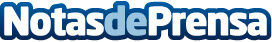 Las empresas TIC en España baten récords con un crecimiento interanual del 22% en su cifra de negocioLa última entrega del barómetro mensual TIC Monitor, elaborado conjuntamente por VASS y el Centro de Predicción Económica CEPREDE, certifica la solidez del sector de servicios digitales en España, que también ha aumentado su demanda de talento especializado en un 7,1% entre marzo de 2021 y marzo de 2022Datos de contacto:Trescom91 411 58 68Nota de prensa publicada en: https://www.notasdeprensa.es/las-empresas-tic-en-espana-baten-records-con Categorias: E-Commerce http://www.notasdeprensa.es